UGANDA MANAGEMENT INSTITUTEDISTANCE LEARNING DEPARTMENTPOSTGRADUATE DIPLOMA IN PROJECT PLANNING AND MANAGEMENT 2015/2016 (DISTANCE LEARNING V)FACE TO FACE PROGRAMME – 4th Semester10 – 13 APRIL 2017ActivityDate/TimeRoomFacilitatorsMonday, 10/04/2017Monday, 10/04/2017Monday, 10/04/2017Monday, 10/04/2017NGO Management  OR 8.30 – 5.00 pm 40Dr Rose B. Namara/Sr. Margaret NabukenyaSmall & Micro Scale Enterprises Management8.30 – 5.00 pm40Mugabe Robert/Mugerwa Nakato Olga Tuesday, 11/04/2017Tuesday, 11/04/2017Tuesday, 11/04/2017Tuesday, 11/04/2017NGO Management  OR 8.30 am – 11.00 am40Dr Rose B. Namara/Sr. Margaret NabukenyaSmall & Micro Scale Enterprises Management8.30 am – 11.00 am40Mugabe Robert/Mugerwa Nakato Olga Project Quality Management  OR11:00am – 5:00pmBongomin W L/Beinomugisha Katana J./Sustainable Development Strategies11:00am – 5:00pmOkware Beric Okanya/Marth OlwenWednesday, 12/04/2017Wednesday, 12/04/2017Wednesday, 12/04/2017Wednesday, 12/04/2017Project Quality Management  OR8.30 am – 3:00 pm40Bongomin W L/Beinomugisha Katana J./Sustainable Development Strategies8.30 am – 3:00 pm39Okware Beric Okanya/Marth OlwenQualitative Methods3:00pm – 5:00pm 40Kambugu/OthienoThursday, 13/04/2017Thursday, 13/04/2017Thursday, 13/04/2017Thursday, 13/04/2017	Friday, 26/10/2012Qualitative Methods 8.30 am – 5.00 pm40Kambugu/OthienoFriday, 13/04/2017Friday, 13/04/2017Friday, 13/04/2017Friday, 13/04/2017                                                               Good Friday                                                                Good Friday                                                                Good Friday                                                                Good Friday 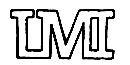 